Статья 1. Предмет регулирования настоящего ЗаконаНастоящий Закон в соответствии с Законом Российской Федерации 
от 07.07.1993 № 5340-1 «О торгово-промышленных палатах в Российской Федерации» (далее – Закон Российской Федерации о торгово-промышленных палатах) определяет статус, правовые и экономические основы деятельности Торгово-промышленной палаты Пермского края (Пермской торгово-промышленной палаты) (далее – Палата), а также регулирует отдельные отношения в сфере взаимодействия Палаты с органами государственной власти Пермского края (далее – органы государственной власти) и органами местного самоуправления муниципальных образований Пермского края (далее – органы местного самоуправления).Наименования Торгово-промышленная палата Пермского края 
и Пермская торгово-промышленная палата являются равнозначными.Статья 2. Статус и правовая основа деятельности Палаты1. Палата является негосударственной некоммерческой организацией, созданной в организационно-правовой форме союза для представления 
и защиты законных интересов своих членов и в целях развития предпринимательства, экономической и внешнеторговой деятельности, реализации иных целей и задач, предусмотренных федеральным законодательством и настоящим Законом.2. Палата осуществляет свою деятельность в соответствии с Законом Российской Федерации о торгово-промышленных палатах, другими федеральными законами и принимаемыми в соответствии с ними иными нормативными правовыми актами Российской Федерации, настоящим Законом и иными нормативными правовыми актами Пермского края, Уставом Палаты. 3. Принципы и порядок образования, а также прекращения деятельности Палаты определяются Законом Российской Федерации о торгово-промышленных палатах. 4. На территории Пермского края может быть образована только 
одна торгово-промышленная палата краевого уровня, входящая в систему торгово-промышленных палат Российской Федерации.5. Палата самостоятельно определяет свою организационную структуру, формы и методы своей деятельности, за исключением форм деятельности, определенных настоящим Законом.6. На территории Пермского края в соответствии с Законом Российской Федерации о торгово-промышленных палатах могут образовываться торгово-промышленные палаты муниципальных образований (далее – муниципальные торгово-промышленные палаты).Палата взаимодействует с муниципальными торгово-промышленными палатами, действующими в Пермском крае, а также осуществляет координацию их деятельности.7. Членство муниципальных торгово-промышленных палат в Палате является обязательным. Муниципальные торгово-промышленные палаты, приобретая членство в Палате, приобретают права и обязанности членов Палаты, определенные ее Уставом.8. Палата относится к организациям, входящим в состав инфраструктуры поддержки субъектов малого и среднего предпринимательства.Статья 3. Цели, задачи и права Палаты1. Палата создается в целях содействия развитию экономики Пермского края и экономики Российской Федерации, формированию современной промышленной, финансовой и торговой инфраструктуры, созданию благоприятных условий для предпринимательской деятельности, урегулированию отношений предпринимателей с их социальными партнерами, развитию торгово-экономических и научно-технических связей предпринимателей  Пермского края с предпринимателями других субъектов Российской Федерации и зарубежных стран.2. Основными задачами Палаты являются:1) оказание помощи организациям и индивидуальным предпринимателям 
в Пермском крае, представление и защита их интересов по вопросам, связанным с осуществлением хозяйственной деятельности, в том числе 
за пределами Пермского края;2) содействие развитию всех видов предпринимательской деятельности 
с учетом экономических интересов Пермского края и Российской Федерации, отраслей экономики, организаций и индивидуальных предпринимателей;3) организация взаимодействия между субъектами предпринимательской деятельности в Пермском крае, их взаимодействие с органами государственной власти и органами местного самоуправления, а также с социальными партнерами;4) содействие развитию системы образования и подготовки кадров 
для предпринимательской деятельности в Пермском крае, участие в разработке 
и реализации государственных и межгосударственных программ в этой области;5) оказание предпринимателям, их объединениям, союзам, ассоциациям информационных услуг, содействие в организации инфраструктуры информационного обслуживания предпринимательства;6) содействие урегулированию споров, возникающих между субъектами предпринимательской деятельности в Пермском крае;7) реализация иных задач, не противоречащих законодательству Российской Федерации и Пермского края, международных договоров Российской Федерации, соглашений об осуществлении внешнеэкономических 
и межрегиональных связей Пермского края.3. Для реализации целей и задач помимо прав, определенных Законом Российской Федерации о торгово-промышленных палатах, Палата наделена  следующими правами:1) участвовать в порядке и в случаях, установленных нормативными правовыми актами Правительства Пермского края, муниципальными правовыми актами, в разработке и реализации государственных 
и муниципальных программ и проектов в области развития предпринимательства и иных областях сопряженных с экономикой Пермского края (финансы, соответствующие налоги, промышленность, развитие внутреннего и внешнего потребительского рынка (далее – области, сопряженные с экономикой Пермского края);2) содействовать развитию инвестиционной деятельности, государственно-частного партнерства, муниципально-частного партнерства 
в Пермском крае;3) содействовать продвижению на внутреннем и внешнем рынке товаров, работ, услуг, производимых (оказываемых) в Пермском крае, развитию экспортно-импортного потенциала Пермского края, разработке и реализации экспортных и импортных проектов;4) участвовать в мероприятиях в рамках предоставленных ей прав, направленных на  недопущение и пресечение недобросовестной конкуренции 
и неделового партнерства, а также в мероприятиях по противодействию коррупции;5) участвовать, а также самостоятельно организовывать и проводить публичные деловые мероприятия, направленные на поддержку и развитие предпринимательства, его популяризацию (форумы, конференции, ярмарки, выставки и другие мероприятия); 6) участвовать в укреплении и развитии межрегионального 
и международного сотрудничества субъектов предпринимательства Пермского края;7) содействовать организации и функционированию инфраструктуры информационного обслуживания (сопровождения) предпринимательской деятельности; 8) осуществлять иные права и полномочия, предусмотренные уставом Палаты и не противоречащие законодательству Российской Федерации.4. Палата осуществляет функции и полномочия, соответствующие 
ее целям и задачам, предусмотренные Уставом Палаты на основании Закона Российской Федерации о торгово-промышленных палатах, иных федеральных законов, настоящего Закона и иных правовых актов Пермского края, а также иные функции и полномочия, не противоречащие законодательству. 5. В целях реализации положений настоящего Закона Палата вправе заключать с органами государственной власти, органами местного самоуправления соглашения о сотрудничестве. 6. Органы государственной власти Пермского края оказывают Палате содействие в выполнении ею своих уставных задач, принимают меры 
по обеспечению Палаты помещениями.Статья 4. Взаимодействие Палаты с органами государственной власти и органами местного самоуправления1. Палата для реализации прав, осуществления своих функций 
и полномочий взаимодействует с органами государственной власти 
в порядке, установленном нормативными правовыми актами органов государственной власти Пермского края, в том числе путем:1) направления в органы государственной власти предложений 
по совершенствованию законов Пермского края, иных нормативных правовых актов Пермского края в сфере предпринимательства, экономики, промышленности, инвестиционной и инновационной деятельности;2) проведения экспертизы проектов законов Пермского края, проектов иных нормативных правовых актов Пермского края в сфере предпринимательства, экономики, промышленности, инвестиционной 
и инновационной деятельности (далее – проекты нормативных правовых актов);3) участия в проведении мониторинга проектов нормативных правовых актов и мониторинга их правоприменения в порядке, установленном нормативными правовыми актами Российской Федерации и Пермского края;4) участия представителей Палаты по предложению органов государственной власти в работе ведомственных, межведомственных 
и иных комиссий, экспертных советов, рабочих групп и других органов 
и организаций, образуемых указанными органами;5) включения представителей Палаты в состав отраслевых коллегий 
и конкурсных комиссий, а также консультативных, экспертных и иных общественных советов, образуемых при органах исполнительной власти, 
для рассмотрения вопросов, связанных с предпринимательской деятельностью, в случаях и порядке, предусмотренных нормативными правовыми актами органов исполнительной власти Пермского края.2. Органы государственной власти обеспечивают Палате доступ 
к информации о деятельности органов государственной власти Пермского края в соответствии с Федеральным законом от 9 февраля 2009 года 
№ 8-ФЗ «Об обеспечении доступа к информации о деятельности государственных органов и органов местного самоуправления», а также предоставляют информацию, необходимую для выполнения Палатой возложенных на нее функций и задач.3. Вмешательство органов государственной власти и должностных лиц 
в деятельность Палаты, равно как и вмешательство Палаты в деятельность органов государственной власти и должностных лиц, не допускается.4. Палата взаимодействует с органами местного самоуправления 
в порядке и формах, установленных Законом Российской Федерации 
о торгово-промышленных палатах.Статья 5. Участие Палаты в разработке и реализации государственных и муниципальных программ и проектов 1. Палата вправе участвовать в порядке и в случаях, установленных нормативными правовыми актами Правительства Пермского края, муниципальными правовыми актами, в разработке и реализации государственных программ (подпрограмм) Пермского края, муниципальных программ (подпрограмм) в области развития предпринимательства и иных областях, сопряженных с экономикой Пермского края. Палата также вправе участвовать в порядке, установленном нормативными правовыми актами органов государственной власти, муниципальными правовыми актами, в разработке и реализации соответствующих проектов, направленных на развитие предпринимательства 
и иных областей, сопряженных с экономикой Пермского края.2. Органы государственной власти, органы местного самоуправления 
в целях реализации государственных программ (подпрограмм) Пермского края, муниципальных программ (подпрограмм) вправе оказывать Палате 
для выполнения ее уставных целей деятельности и задач имущественную,
в том числе по обеспечению Палаты помещениями, финансовую и иные виды поддержки, предусмотренные законодательством Российской Федерации 
и законодательством Пермского края.Статья 6. Проведение Палатой экспертизы проектов законов и иных нормативных правовых актов Пермского края, проектов муниципальных правовых актов 1. Палата имеет право проводить экспертизу проектов законов и иных нормативных правовых актов Пермского края, муниципальных правовых актов (далее – проект правового акта). 2. Проведение экспертизы проектов правовых актов основывается 
на принципах законности, публичности, независимости участников экспертизы, полноты и объективности экспертных оценок, гласности и открытости результатов экспертизы, обязательности рассмотрения органами государственности власти, органами местного самоуправления заключения 
по результатам экспертизы проектов правовых актов. 3. Палата принимает решение о проведении экспертизы проектов правовых актов на основании:обращения органа государственной власти, к компетенции которого относится принятие правового акта;обращения органа местного самоуправления, к компетенции которого относится принятие правового акта;обращения уполномоченного по защите прав предпринимателей 
в Пермском крае;обращения субъектов предпринимательской деятельности;собственной инициативы Палаты.4. Заключение Палаты по результатам экспертизы проекта правового акта (далее – Заключение Палаты) должно содержать выводы о возможных социально-экономических последствиях принятия правового акта, предложения по изменению положений проекта правового акта в целях минимизации 
или предотвращения негативных последствий его принятия.5. Заключение Палаты по результатам экспертизы проекта правового акта направляется для рассмотрения в орган государственной власти, орган местного самоуправления, к компетенции которых относится принятие правового акта, и носит рекомендательный характер.6. Палата вправе ходатайствовать перед органом государственной власти, органом местного самоуправления, к компетенции которого относится принятие правового акта, о рассмотрении соответствующего заключения 
на проект правового акта с ее участием.Статья 7. Участие Палаты в реализации государственной политики 
в сфере закупок товаров, работ, услуг для обеспечения государственных и муниципальных нужд и нужд отдельных видов юридических лиц1. Палата вправе в установленном законодательством порядке 
и случаях принимать участие в разработке механизмов, направленных 
на совершенствование контрактной системы в сфере закупок товаров, работ, услуг для обеспечения государственных и муниципальных нужд 
(далее – закупки для государственных и муниципальных нужд), а также закупок отдельными видами юридических лиц. 2. Органы государственной власти и органы местного самоуправления, иные заинтересованные лица могут привлекать Палату в качестве независимой экспертной организации на любой стадии закупок для государственных 
и муниципальных нужд и закупок отдельными видами юридических лиц, включая стадию проведения контрольных мероприятий в сфере закупок 
для государственных и муниципальных нужд, на основании договоров гражданско-правового характера.Палата осуществляет общественный контроль за соблюдением законодательства Российской Федерации и иных нормативных правовых актов о контрактной системе в сфере закупок, вправе осуществлять представительство и защиту прав и законных интересов членов Палаты 
в органах государственной власти Пермского края, органах местного самоуправления, а также в российских, зарубежных и международных организациях.3. Палата выдает в случаях и порядке, установленных Правительством Российской Федерации, документы, подтверждающие страну происхождения товаров, выполнения работ, оказания услуг, для целей осуществления закупок для обеспечения государственных и муниципальных нужд, а также закупок отдельными видами юридических лиц.Палата на основании и в случаях, установленных законодательством Российской Федерации, вправе выдавать заинтересованным лицам справки 
о рыночных ценах товаров, работ, услуг, в том числе закупаемых 
для государственных и муниципальных нужд и нужд отдельных видов юридических лиц.Статья 8. Участие Палаты в развитии системы образования 
и подготовке кадров для предпринимательской деятельности1. Палата содействует развитию системы образования и подготовке кадров для предпринимательской деятельности в Пермском крае, в том числе путем участия в разработке и реализации соответствующих государственных, муниципальных программ и проектов.2. Палата может участвовать в организации профессионального обучения, повышения квалификации и профессиональной переподготовке кадров для предпринимательской деятельности, в порядке, установленном законодательством Российской Федерации, в проведении профессиональных экзаменов в рамках независимой оценки квалификации на соответствие требованиям профессиональных стандартов.Статья 9. Участие Палаты в развитии институтов внесудебного урегулирования споров1. Палата содействует созданию условий для эффективного разрешения экономических споров между субъектами предпринимательской деятельности посредством развития институтов внесудебного урегулирования споров.2. Палата информирует субъектов предпринимательской деятельности 
о возможности внесудебного урегулирования споров, в том числе с участием медиатора, особенностях и преимуществах данного вида разрешения споров. 3. Палата содействует развитию института медиации – урегулированию споров с участием независимого посредника. 4. Палата в соответствии с законодательством Российской Федерации вправе создавать постоянно действующее арбитражное учреждение, утверждать правила постоянно действующего арбитражного учреждения 
и обеспечивать его деятельность. 5. В целях урегулирования споров, рассматриваемых судами, арбитражными судами и иными органами, компетентными принимать соответствующие решения в порядке, установленном действующим законодательством, Палата вправе оказывать юридическую, информационную, консультационную, экспертную и иную помощь организациям 
и индивидуальным предпринимателям по вопросам, связанным 
с предпринимательской деятельностью, в том числе проводить соответствующие экспертизы в случаях и порядке, предусмотренных законодательством.Статья 10. Участие Палаты в укреплении и развитии межрегионального и международного сотрудничества субъектов предпринимательства Пермского края1. Палата в соответствии со своим Уставом может поддерживать прямые межрегиональные и внешнеэкономические связи, заключать соответствующие соглашения. 2. Палата содействует развитию экспорта товаров, работ, услуг, межрегиональной и международной деятельности.3. Органы государственной власти и органы местного самоуправления 
с согласия Палаты привлекают ее к совместному участию в мероприятиях 
в сфере межрегионального и международного сотрудничества, к реализации межрегиональных и международных программ.4. Палата содействует вовлечению субъектов предпринимательской деятельности Пермского края в экспортную деятельность, вправе осуществлять организационное и информационное сопровождение межрегиональных 
и внешнеэкономических связей Пермского края. Статья 11. Вступление в силу настоящего ЗаконаПРОЕКТ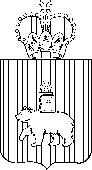 ЗАКОН ПЕРМСКОГО КРАЯПринят Законодательным СобраниемПермского края Губернатор 
Пермского краяМ.Г.Решетников